Ո Ր Ո Շ ՈՒ Մ«15»    մարտի  2023 թվականի N   56-ՆՀԱՅԱՍՏԱՆԻ ՀԱՆՐԱՊԵՏՈՒԹՅԱՆ ՇԻՐԱԿԻ ՄԱՐԶԻ ԳՅՈՒՄՐԻ ՀԱՄԱՅՆՔԻ ԱՎԱԳԱՆՈՒ 2022 ԹՎԱԿԱՆԻ ԴԵԿՏԵՄԲԵՐԻ 09-Ի N 255-Ն ՈՐՈՇՄԱՆ ՄԵՋ ԼՐԱՑՈՒՄՆԵՐ ԿԱՏԱՐԵԼՈՒ ՄԱՍԻՆ             Ղեկավարվելով «Նորմատիվ իրավական ակտերի մասին» օրենքի 33-րդ հոդվածի 3-րդ մասի, 34-րդ հոդվածի 1-ին և 2-րդ մասերի դրույթներով՝ Հայաստանի Հանրապետության Շիրակի մարզի Գյումրի համայնքի ավագանին որոշում է. Հայաստանի Հանրապետության Շիրակի մարզի Գյումրի համայնքի ավագանու 2022 թվականի դեկտեմբերի 09-ի «Հայաստանի Հանրապետության Շիրակի մարզի Գյումրի համայնքում «Տեղական տուրքերի և վճարների մասին» օրենքով նախատեսված թույլտվությունների տրամադրման կարգերը սահմանելու մասին» N 255-Ն որոշման (այսուհետ` որոշում) մեջ կատարել հետևյալ լրացումները.որոշման 1-ին կետը լրացնել հետևյալ բովանդակությամբ նոր՝ 11-րդ և 12-րդ ենթակետերով՝«11) Հայաստանի Հանրապետության Շիրակի մարզի Գյումրի համայնքում քաղաքացիական հոգեհանգստի (հրաժեշտի) ծիսակատարության ծառայություններ իրականացնելու և մատուցելու թույլտվություն տալու կարգը՝ համաձայն 11-րդ հավելվածի:12) Հայաստանի Հանրապետության Շիրակի մարզի Գյումրի համայնքում համայնքի խորհրդանիշները (զինանշան, անվանում) որպես օրենքով գրանցված ապրանքային նշան կամ ապրանքների արտադրության կամ աշխատանքների կատարման կամ ծառայությունների մատուցման գործընթացներում, ինչպես նաև ֆիրմային անվանումներում օգտագործելու  թույլտվություն տալու կարգը՝ համաձայն 12-րդ հավելվածի:»:Որոշումը լրացնել 11-րդ և 12-րդ հավելվածներով՝ համաձայն հավելվածի:Սույն որոշումը ուժի մեջ է մտնում պաշտոնական հրապարակմանը հաջորդող  օրվանից:               Հայաստանի Հանրապետության Շիրակի մարզի Գյումրի համայնքի ավագանիԿողմ (23)                                      Դեմ (0)                             Ձեռնպահ (0)ՀԱՅԱՍՏԱՆԻ ՀԱՆՐԱՊԵՏՈՒԹՅԱՆ ՇԻՐԱԿԻՄԱՐԶԻ ԳՅՈՒՄՐԻ ՀԱՄԱՅՆՔԻ ՂԵԿԱՎԱՐ		                                   ՎԱՐԴԳԵՍ  ՍԱՄՍՈՆՅԱՆԻՍԿԱԿԱՆԻՀԵՏ ՃԻՇՏ է՝  ԱՇԽԱՏԱԿԱԶՄԻ ՔԱՐՏՈՒՂԱՐ                                                                        ԿԱՐԵՆ ԲԱԴԱԼՅԱՆք. Գյումրի«15» մարտի  2023 թվական   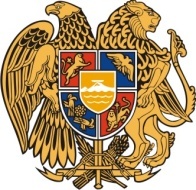 Հ Ա Յ Ա Ս Տ Ա Ն Ի     Հ Ա Ն Ր Ա Պ Ե Տ Ո Ւ Թ Յ ՈՒ ՆՇ Ի Ր Ա Կ Ի   Մ Ա Ր Զ Գ Յ ՈՒ Մ Ր Ի   Հ Ա Մ Ա Յ Ն Ք Ի   Ա Վ Ա Գ Ա Ն Ի3104 , Գյումրի, Վարդանանց հրապարակ 1Հեռ. (+374  312)  2-22-00; Ֆաքս (+374  312)  3-26-06Էլ. փոստ gyumri@gyumri.am